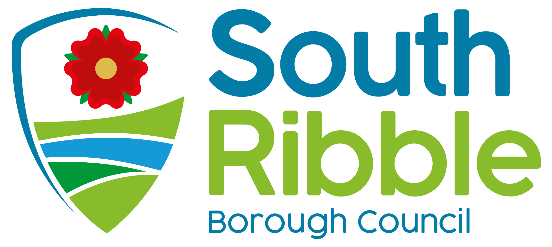 Urgent Decisions - Supplement reportPurpose of the ReportThis report informs Council of an urgent decision taken in accordance with the Council’s Constitution on 11 July 2022. The report is a supplement to the Urgent Decisions report published with the Council agenda for the meeting on 20 July 2022.Recommendations to Council Council is asked to note the report.Reasons for recommendationsThis report informs Council of any decisions taken under urgency procedures in accordance with the Council’s Constitution. Other options considered and rejectedNone, for the reasons given above. Corporate priorities The report relates to the following corporate priorities: (please bold all those applicable):Background to the reportUnder the Council’s Financial Procedure Rules, approval above £100,000 for a new scheme must be made by Full Council.   The process for Council urgent decisions is as follows:-Section 35 of the Council Constitution - Delegation of Urgent Decisions between Meetings of the Cabinet or a CommitteeWhere a need for urgent action arises between meetings of a committee, but it is not considered to be sufficient justification for calling a special meeting or calling such a meeting would not be possible for any reason, such decisions may be taken by the Chief Executive (or other designated officer). The Chief Executive (or other designated officer) shall first consult the chairman or vice chairman of the concerned committee (in this instance the Chairman of Council is the Mayor).Part 4D. Urgent Decisions Outside the Budget or Policy Framework(a) The Cabinet, a committee of the Cabinet, an individual member of the Cabinet or officers, Community Hubs chairman or joint arrangements discharging executive functions may take a decision which is contrary to the Council’s policy framework or contrary to or not wholly in accordance with the budget approved by full Council if the decision is a matter of urgency.However, the decision may only be taken:i) if it is not practical to convene a quorate meeting of the full Council; andii) if the chairman of the Scrutiny Committee agrees that the decision is a matter ofurgency. Climate change and air qualityThe work noted in this report does not impact the climate change and sustainability targets of the Councils Green Agenda and all environmental considerations are in place.Equality and diversityThere are no Equality Impact Assessment (EIA) and Equality Act implications arising from this report.RiskNone.Comments of the Statutory Finance OfficerThere are no financial implications to the Council relating to the contents of this report. Comments of the Monitoring OfficerIt is considered that the Council’s Constitution has been followed in this regard. Monitoring Officer comments were included on all of the decisions. This report is just for information.Background documents Council ConstitutionModern.gov link to Decisions pageLink to Urgent Decision Household Support fundAppendices Appendix 1 - Report of the Chief Executive in consultation with the Mayor Report ofMeetingDateDirector of Governance and Monitoring Officer(Introduced by Leader of the Council and Cabinet Member (Strategy and Reform))CouncilWednesday, 20 July 2022Is this report confidential?No Is this decision key?NoAn exemplary councilThriving communitiesA fair local economy that works for everyoneGood homes, green spaces, healthy placesDecisionDate and Decision MakerReasons for urgencyUrgent decision under Section 35 of the Council’s ConstitutionHousehold Support Fund Round 211 July 2022Chief Executive in consultation with the MayorSRBC has been allocated £340,000 in the second round of Household Support Fund (HSF). This decision would normally need to be approved at Council however, the Mayor and Chair of the Scrutiny Committee agreed to this urgency of this decision due to the need to begin distributing the monies as soon as possible and by the deadline of 30 September 2022 otherwise it would need to be returned to the Government.Report Author:Email:Telephone:Date:Clare Gornall (Democratic and Member Services Officer)clare.gornall@southribble.gov.ukJuly 2022